Artists on Tour: An up close and personal view of art quiltsSAQA’s traveling trunk shows are designed to showcase SAQA’s diversity of talent and to support our mission to “promote the art quilt.” In addition to delighting viewers with the variety of techniques and breadth of creativity, trunks can also be used for educational purposes and outreach.Each piece of unique art is 10 x 7 inches, mounted on a white 12 x 9 inch backing board, and sealed inside a clear envelope. The artist's location, artwork title, statement and information about techniques and materials are on the back.With almost 400 pieces of artwork in total, there is so much to explore! Plus, curated galleries and additional educational resources are available online at www.saqa.com/trunkshow. 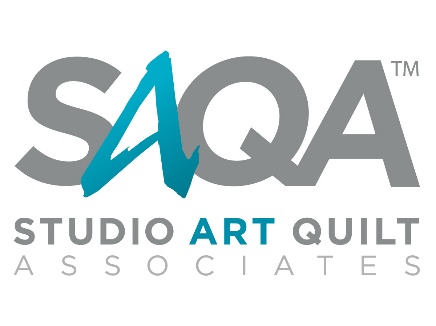 